Bouncing Back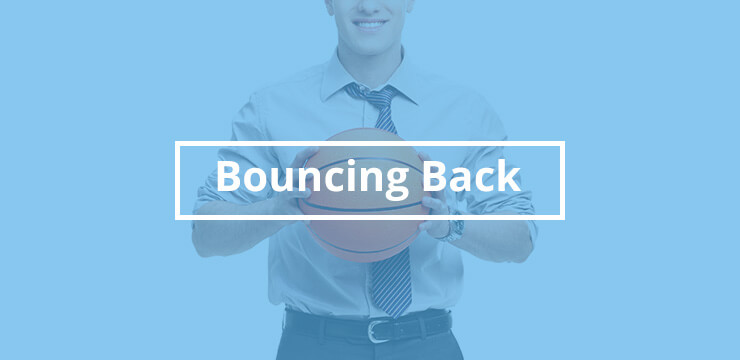 How to play:In a spacious area, hand out bouncy balls for pairs of employees to bounce back and forth for a few minutes. Then, ask them if they ever had any doubts that the ball would fail to bounce back up. Point out that, like the bouncy balls, they too will be able to bounce back from challenges. Finally, let them keep the bouncy balls as a tangible reminder.What’s the point?The game itself is pretty simple, and while it could be explained with a PowerPoint slide of a bouncing ball, the memento of the ball is the real point of this game.